Kombinezony damskie - Ceneo.pl<b>Kombinezony damskie</b> to świetna propozycja dla wszystkich kobiet, które cenią sobie wygodę i sprawdzone rozwiązania. I choć moda ciągle się zmienia, to od kilku lat to właśnie one wyznaczają trendy. Zobacz, dlaczego warto mieć je w swojej szafie!Kombinezony damskie - Ceneo.pl - postaw na sprawdzone rozwiązania!Czy często zdarza Ci się sytuacja, w której poranek spędzasz przed szafą, zastanawiając się, co ubrać? I choć na rynku dostępnych jest wiele ubrań i gotowych stylizacji, to często mamy problem, aby wybrać te, które sprawdzą się zarówno na co dzień, jak i podczas ważnych okazji. Kombinezony damskie - Ceneo.pl to świetna opcja zarówno na wyjście do kina, na imprezę, do pracy, czy ważne spotkanie. Jak to możliwe? Wystarczą odpowiednie dodatki, aby sprawić, że nasza stylizacja będzie wyglądać odpowiednio na każdą okazję. 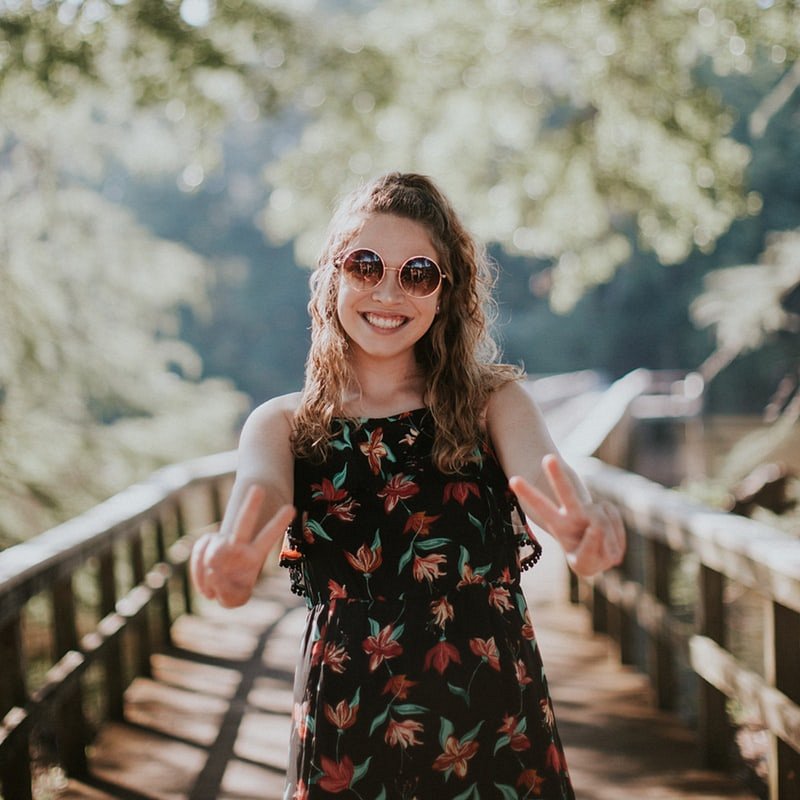 W prostocie siła!Kombinezony zostały stworzone z myślą o tym, aby dopasować się do gustu każdego. Jeśli zależy Ci na tym, aby wyposażyć swoją szafę o sprawdzone rozwiązania, warto zapoznać się z w ofertą dostępną w wyszukiwarce Ceneo. To właśnie tam znajdziesz szeroki wybór ubrań w wielu ciekawych krojach i opcjach kolorystycznych. Kombinezony damskie - Ceneo.pl to dobry wybór. Przekonaj się sama! A Ty, jaki model wybierasz na sezon jesienno-zimowy? 